​​​​​​​  កិច្ចតែងការបង្រៀនមុខវិជា្ជ	៖ រូបវិទ្យាថ្នាក់ទី	៖ ៩ជំពូកទី១	៖  ផលរង្វិល នៃកម្លាំងមេរៀនទី២	៖  ម៉ូម៉ង់នៃកម្លាំងរយៈពេល	៖ ១ម៉ោង (៥០នាទី)ម៉ោងទី      ៖  ២I- វត្ថុបំណងចំណេះដឹង៖​  រៀបរាប់ពីកត្តានៃលក្ខខណ្ឌលំនឹង នៃអង្គធាតុមួយចល័តជុំវិញអ័ក្សមួយ បានត្រឹមត្រូវតាមរយៈ                    ការពិសោធន៍។បំណិន៖        រកឃើញពីលក្ខណៈនៃលំនឹងរបស់អង្គធាតុមួយ ចល័តជុំវិញអ័ក្សមួយបានត្រឹមត្រូវតាមរយៈ                    ការពិសោធន៍។ឥរិយាបថ៖    មានបម្រុងប្រយ័ត្នក្នុងការគិតលេខ នៅពេលកំពុងធ្វើលំហាត់។II- សម្ភារៈបង្រៀន និងរៀន 	ឯកសារយោង៖ 	+ សៀវភៅពុម្ពសិស្សថ្នាក់ទី៩ មុខវិជ្ជារូបវិទ្យា របស់ក្រសួងអប់រំ យុវជន និងកីឡា ទំព័រទី៨ ដល់              ទំព័រទី៩ បោះពុម្ពឆ្នាំ ២០១៣។​           + សៀវភៅពុម្ពគ្រូថ្នាក់ទី៩ មុខវិជ្ជារួបវិទ្យា របស់ក្រសួងអប់រំ យុវជន និងកីឡា។           + សៀវភៅណែនាំគ្រូរបស់ STEPSAM3 ទំព័រទី៥៣ ដល់ទំព័រទី៥៤។ 	សម្ភារៈបង្រៀន និងរៀន		+ របា កូនទម្ងន់ ខ្សែ...។III- សកម្មភាពបង្រៀន និងរៀនសកម្មភាពគ្រូខ្លឹមសារមេរៀនសកម្មភាពសិស្សត្រួតពិនិត្យ- អនាម័យ-សណ្ដាប់ធ្នាប់-អវត្តមាន ។ជំហានទី១ (២ ឬ៣នាទី)រដ្ឋបាលថ្នាក់ប្រធាន ឬអនុប្រធានថ្នាក់ ជួយសម្រប សម្រួលឡើងរាយការណ៍ ពី​អវត្តមាន សិស្ស។- គ្រូសួរសំណួរៈ- ដូចម្តេច ដែលហៅថា ម៉ូម៉ង់នៃ កម្លាំង?- ចូរសរសេររូបមន្តរបស់ម៉ូម៉ង់។ជំហានទី២ (១០នាទី)រំឭកមេរៀនចាស់- សិស្សឆ្លើយសំណួរៈ- ម៉ូម៉ង់នៃកម្លាំង គឺជាផលគុណរវាង កម្លាំង និងប្រវែងដៃឃ្នាស់។- សរសេររូបមន្តរបស់ម៉ូម៉ង៖   M = F x d- គ្រូសរសេរចំណងជើងមេរៀន ដាក់នៅលើក្តាខៀន ។- អោយសិស្សម្នាក់ ស្ម័គ្រចិត្តឡើង អានមេរៀន។- គ្រូមាន របា កូនទម្ងន់ ខ្សែ តាមរូប ភាពនេះ។ ចូរប្អូនសាកល្បងទាយ ថា តើរបានេះមានលំនឹងដែរឬទេ នៅពេលព្យួរកូនទម្ងន់ទាំងពីរ នៅ អ័ក្សខាងស្តាំមួយ និងខាងឆ្វេង មួយ?- គ្រូចែកសិស្សជាបួនក្រុមពិភាក្សា និងធ្វើពិសោធន៍។- ចូរប្អូនធ្វើពិសោធន៍របស់យើង មានពីរ គឺពាក់ព័ន្ធនឹង ប្រវែងរបា និងទំហំរបស់កូនទម្ងន់។- គ្រូណែនាំសិស្សអោយជ្រើសរើស ឧបករណ៍ពិសោធន៍។- គ្រូហៅសិស្សអោយឆ្លើយសំណួរ គន្លឹះ។- គ្រូហៅសិស្សឡើងសន្និដ្ឋាន។ជំហានទី៣៖ មេរៀនថ្មី (៣០នាទី)ជំពូកទី១៖ ផលរង្វិលនៃកម្លាំងមេរៀនទី២៖ ម៉ូម៉ង់នៃកម្លាំង៣. លក្ខខណ្ឌលំនឹងនៃអង្គធាតុមួយ ចល័តជុំវិញអ័ក្ស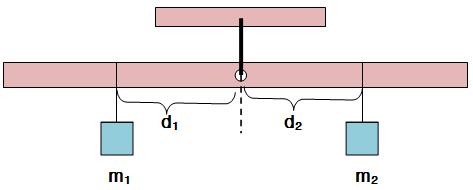 ក. សំណួរគន្លឹះខ. សម្មតិកម្ម- សម្ភារៈមាន កូនទម្ងន់តូចធំ របាវែង ខ្លី។គ. ពិសោធន៍- យកខ្សែចងរបា រួចយកកូនទម្ងន់ពីរ (តូច, ធំ) ព្យួរលើរបាម្តង និងម្តងទៀត។ កូនទម្ងន់ពីរស្មើរគ្នា ហើយសង្កេតទៅ លើភាពខុសគ្នា។ឃ. លទ្ធផលពិសោធន៍- ដាក់កូនទម្ងន់លើរបា ដែលស្ថិតនៅ ចម្ងាយស្មើគ្នា។- ដាក់កូនទម្ងន់លើរបា ដែលស្ថិតនៅ ចម្ងាយខុសគ្នា។- ទម្ងន់របស់កូនទម្ងន់ មានឥទ្ធិពលទៅ លើលំនឹងរបស់របា មានន័យថា៖+ កូនទំម្ងន់ពីរដែល (តូច, ធំ) ធ្វើអោយ របាគ្មានលំនឹង។+ កូនទម្ងន់ពីរដែល (ស្មើគ្នា) ធ្វើអោយ របាមានលំនឹង ។ង. សន្និដ្ឋាន - អង្គធាតុមួយចល័តជុំវិញអ័ក្សមួយ មានលំនឹងកាលណាផលបូកម៉ូម៉ង់នៃ កម្លាំង ដែលមានអំពើអង្គធាតុនោះ ស្មើ នឹងសូន្យ ឬម៉ូម៉ង់ (+) នៃអ័ក្សរង្វិលខាង ស្តាំស្មើនឹង (-) នៃអ័ក្ស។-សិស្សកត់ចំណងជើងមេរៀន ចូលទៅ ក្នុងសៀវភៅ។- សិស្សម្នាក់ស្ម័គ្រចិត្តឡើងអានមេ រៀន។- សិស្សសង្កេតរូបភាព រួចឆ្លើយទៅតាម ការយល់ឃើញអាចជា មានលំនឹង ឬ គ្មានលំនឹង។ - សិស្សចូលទៅតាមក្រុមពិភាក្សា និង ធ្វើពិសោធន៍។- យកខ្សែចងរបា រួចយកកូនទម្ងន់ពីរ (តូច, ធំ) ព្យួរលើរបាម្តង និងម្តងទៀត។ កូនទម្ងន់ពីរស្មើរគ្នា ហើយសង្កេតទៅ លើភាពខុសគ្នា។- កូនទម្ងន់ ស្ថិតនៅចម្ងាយស្មើគ្នា។- កូនទម្ងន់ ស្ថិតនៅចម្ងាយខុសគ្នា។- ទម្ងន់របស់កូនទម្ងន់ មានឥទ្ធិពលទៅ លើលំនឹងរបស់របា មានន័យថា៖+ កូនទំម្ងន់ពីរដែល (តូច, ធំ) ធ្វើអោយ របាគ្មានលំនឹង។+ កូនទម្ងន់ពីរដែល (ស្មើគ្នា) ធ្វើអោយ របាមានលំនឹង ។- អង្គធាតុមួយចល័តជុំវិញអ័ក្សមួយ មានលំនឹងកាលណាផលបូកម៉ូម៉ង់នៃ កម្លាំង ដែលមានអំពើអង្គធាតុនោះ ស្មើ នឹងសូន្យ ឬម៉ូម៉ង់ (+) នៃអ័ក្សរង្វិលខាង ស្តាំស្មើនឹង (-) នៃអ័ក្ស។- តើអង្គធាតុមួយ ចល័តជុំវិញអ័ក្ស មួយ មានលំនឹងបានយ៉ាងដូចម្តេច?- តើអង្គធាតុមួយ ចល័តជុំវិញអ័ក្ស មួយ មានលំនឹងបាននៅពេលណា?ជំហានទី៤៖ ពង្រឹងចំណេះដឹង (៥នាទី)- អង្គធាតុមួយចល័ត ជុំវិញអ័ក្សមួយ មានលំនឹងបាន អាស្រ័យលើទម្ងន់ និង ប្រវែង។- អង្គធាតុមួយចល័តជុំវិញអ័ក្សមួយ មានលំនឹងកាលណាផលបូកម៉ូម៉ង់នៃ កម្លាំង ដែលមានអំពើអង្គធាតុនោះ ស្មើ នឹងសូន្យ ឬម៉ូម៉ង់ (+) នៃអ័ក្សរង្វិលខាង ស្តាំស្មើនឹង (-) នៃអ័ក្ស។- អង្គធាតុមួយចល័ត ជុំវិញអ័ក្សមួយ មានលំនឹងបាន អាស្រ័យលើទម្ងន់ និង ប្រវែង។- អង្គធាតុមួយចល័តជុំវិញអ័ក្សមួយ មានលំនឹងកាលណាផលបូកម៉ូម៉ង់នៃ កម្លាំង ដែលមានអំពើអង្គធាតុនោះ ស្មើ នឹងសូន្យ ឬម៉ូម៉ង់ (+) នៃអ័ក្សរង្វិលខាង ស្តាំស្មើនឹង (-) នៃអ័ក្ស។- គ្រូចែកសន្លឹកលំហាត់ អោយ សិស្សធ្វើនៅផ្ទះ។ជំហានទី៥  (៣នាទី)កិច្ចការផ្ទះ និងបណ្តាំផ្ញើរ- លំហាត់ៈ មនុស្សម្នាក់មានទម្ងន់ 600N អង្គុយលើចុងម្ខាង នៃដងថ្លឹងចម្ងាយ 1.5m ពីអ័ក្សវង្វិល ដើម្បីអោយដងថ្លឹង មានលំនឹង ស្ថិតតាមទិសដេក។ តើគេ ត្រូវដាក់មនុស្សម្នាក់ទៀត មានទម្ងន់ ប៉ុន្មានអង្គុយនៅចុងម្ខាងទៀត នៃដង ថ្លឹង ដែលមានប្រវែង 2m ពីអ័ក្សរង្វិល។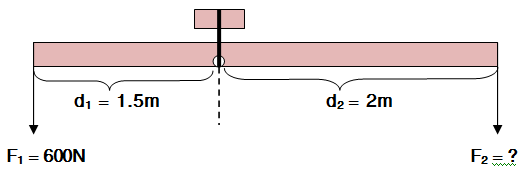 - ចម្លើយៈ គណនាទម្ងន់របស់មនុស្ស ម្នាក់ទៀត ដែលត្រូវដាក់នៅចុងម្ខាងនៃ ដងថ្លឹង។+ ម៉ូម៉ង់ខាងឆ្វេងៈ M1  =  F1   x  d1                                =  600N x 1.5m                                =  900N.m+ ម៉ូម៉ង់ខាងស្តាំៈ  M2  =  F2   x  d2                                =  F2 x 2m                                =  2F2- ដើម្បីអោយរបាមានលំនឹង លុះត្រាតែ ម៉ូម៉ង់ទាំងពីរស្មើគ្នាគឺ  M1  =  M2                              900  =  2F2  F2    =- ដូចនេះ - លំហាត់កិច្ចការផ្ទះ- ចម្លើយៈ គណនាទម្ងន់របស់មនុស្ស ម្នាក់ទៀត ដែលត្រូវដាក់នៅចុងម្ខាងនៃ ដងថ្លឹង។+ ម៉ូម៉ង់ខាងឆ្វេងៈ M1  =  F1   x  d1                                =  600N x 1.5m                                =  900N.m+ ម៉ូម៉ង់ខាងស្តាំៈ  M2  =  F2   x  d2                                =  F2 x 2m                                =  2F2- ដើម្បីអោយរបាមានលំនឹង លុះត្រាតែ ម៉ូម៉ង់ទាំងពីរស្មើគ្នាគឺ  M1  =  M2                              900  =  2F2  F2    =- ដូចនេះ 